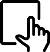 Niko in vielen Medien1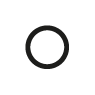 In welchen Medien könnte Niko noch vorkommen?
Zeichne.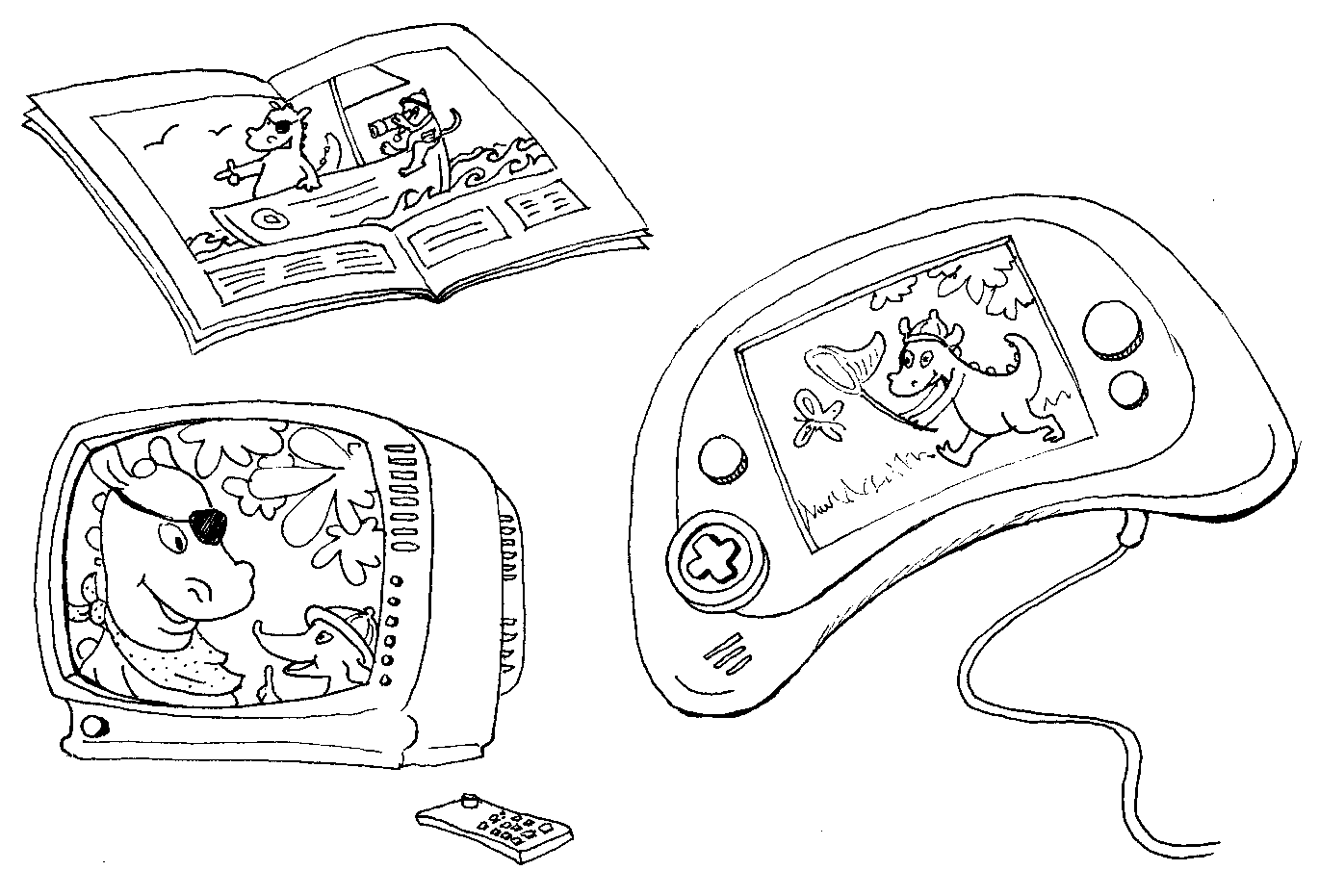 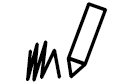 Name:Klasse:Datum:KV 8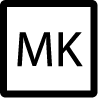 